CURRICULUM VITAEDR. JAGIRI NAROTHAM RAO         M.D., Hospital Administration                                                               Mobile: 9490492849Email –  Jnr54rao@gmail.com.      jnr54rao@hotmail.com,                Jnr54rao@yahoo.co.uk,PROFESSOR & HOD  –DEPT OF HOSPITAL ADMINISTRATIONAddl. MEDICAL SUPERINTENDENT Narayana Medical College & HospitalChinthareddypalem, Nellore.Pin Code: 524002, AP. India.M.D. Hospital Administration, January 1994, NIMS HyderabadM.B.B.S. September 1979, Osmania University/OMC HyderabadD.H.R.M Diploma in Human Resources ManagementD.H.A Diploma In Hospital Administration PGC.HFWM. Post Graduate Course in Health and Family,Welfare Management,(New Delhi)M.Phil (Hospital and Health Systems Management)MBA. (Indira Gandhi National Open University)DCA.(Diploma in Computer Application)Certificate in Insurance CII LONDON.EXPERIENCE:-PRESENT: PROFESSOR & HOD –DEPT OF HOSP-ADMIN. ADDL MEDICAL SUPERINTENDENT	Narayana Medical College and Superspecialty Hospital, Nellore, A.P. a multi _  Super speciality teaching Hospital with 1000 bedded capacity from 2000 to till date.HOSPITAL ADMINISTRATOR:	Civil Surgeon, Resident Medical Officer, Govt., Teaching General Hospital, Guntur  with 1035 beds with Multi Super Speciality Teaching Hospital.M.B.B.S., M.D /M.S  / D.M / M.Ch. Courses, Attached with Govt, Guntur Medical College, Guntur, Andhra Pradesh, India from 1997-1998. HOSPITAL ADMINISTRATOR:-	Civil Asst.Surgeon, Resident Medical Officer, Govt. Teaching General Hospital	Kakinada, A.P. India with 1066 beds with Multi Super Speciality Teaching       Hospital, MBBS / MD / DM / M.Ch. Courses. Attached with Govt. Rangaraya 	Medical College, Kakinada, and A.P. India from 1994 to 1997.JUNIOR RESIDENT HOSPITAL ADMINISTRATOR	At Nizam’s Institute of Medical Sciences, with 750 beds Super Sepciality Teaching	Hospital, MBBS / MD / MS / DM / M.Ch. Courses, with Multi specialty Teaching	Hospital, Hyderabad, A.P. India from 1992 to 1994.CIVIL ASSISTANT SURGEON:-	Medical Officer, Govt. of A.P Health and Family Welfare India from 1990 to 1992.MEDICAL OFFICER:-	BHEL, Industrial General Hospital with 200 beds Multi Specialty Hospital, 	Ramachandrapuram, Hyderabad, A.P. India from 1987 to 1990.GENERAL MEDICAL OFFICER:-	At steel Authority of India Ltd. Bhilai Steel Plant, Teaching General Hospital with	750 beds, Multi Specialty Hospital, Bhilai Madhya Pradesh, India from 1983 to	1986.JUNIOR RESIDENT:-	At Dr.Ram Manobar Lobia Teaching Hospital with 1500 beds, Multi Specialty	Teaching Hospital attached with S.K Medical College, New Delhi, Department of	Pediatrics and Medicine from 19/11/1980 to 01/12/1981TRAINING PROGRAMMES:-Training Programme on Health and Hospital Management.(A.I.I.M.S.) New Delhi.2. CME. Programme on Preventive and Hospital Acquired Infections    Control Programme (C.M.C), Vellore.A course on Managing Inventories towards cost savings anApproach, Hyderabad.Service Training for PHC. Doctors, State Institute of Health andFamily Welfare, Hyderabad.PARTICIPATED IN CONFERENCE / WORKSHOP / SEMINARS:-South Asian conference (SASHCON 2008) and CME on synergy in Healthcare atAll India Institute of Medical Sciences, New Delhi on 3-6 November 2008.Workshop on Hospital Management:- 11-14 March, 1992, Hyderabad Medi. CityShare, India and Institute of Health  Management Research, Jaipur.Workshop on Hospital Computerization:- 19-21 October, 1992, Academy ofHospital administrator at all India Institute of Medical Sciences, New Delhi.Seminar on Hospital Management:- 5-7 November 1992, Indian Hospital association, A.P.Chapter at Nizam’s Institute of Medical Science, Hyderabad, A.P.PUBLICATIONS:-	THE STUDIES TO BE PUBLISHED IN THE LEADING JOURNALSA comparative study of the Organization and functioning of two major Blood Banks in Hyderabad city with special reference to blood components at NIMS, Hyderabad, A.P.A study of inter-related problems of Hospital visitors at Nizam’s Institute ofMedical Science, Hyderabad, A.P.A study on dialysis unit at Nizam’s Institute of Medical Sciences, Hyderabad, A.P.A study of public relation department at Nizam’s Institute of Medical Sciences, A.P.A study of Nuclear Medicine Department at Nizam’s Medical Institute of Medical Science, Hyderabad, A.P.REFERENCES:-Dr.P.Sathyanarayana, MBBS, MHA, FIMS, Principal/Professor and head of the department of Hospital administration, Institute of Clinical Research(ICRI), Hyderbad, A.P. India.Dr.K.T.Reddy, MBBS, MD-(HA), MHPDC, DEPUTY DIRECTOR of Nizam’s Institute of Medical Sciences, Hyderabad, A.P. India.Dr. G. Vijaya Kumar, B.Sc., M.D., (Hospital Admin.) Medical Superintendent, Nizam’s Institute of Medical Sciences, Hyderabad, A.P. India.PERSONAL DETAILSDate of Birth	:	01/08/1954Nationality 		:	IndianSpouse		:	Dr.Kaki Sarada, MD., MRCOG (OBG)Children 		:	Two daughtersEmail			:	Jnr54rao@hotmail.com,jnr54rao@yahoo.co.uk,                                        Jnr54rao@gmail.com.Mobile 		:	9490492849.Contact Address  :	Dr.J.N.Rao, MD                                       Professor & HOD. Dept. Of Hospital Adiministration 			                    Narayana Medical College & Hospital					 Chinthareddypalem, Nellore.					 Pin Code – 524002 Andhra Pradesh, India.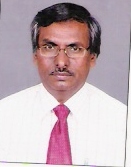 